Name _________________________________________________________ Block # _____________Short Story BrainstormingTASK: You will write a three-paragraph short story as the alternative ending/sequel to “The Cask of Amontillado.” 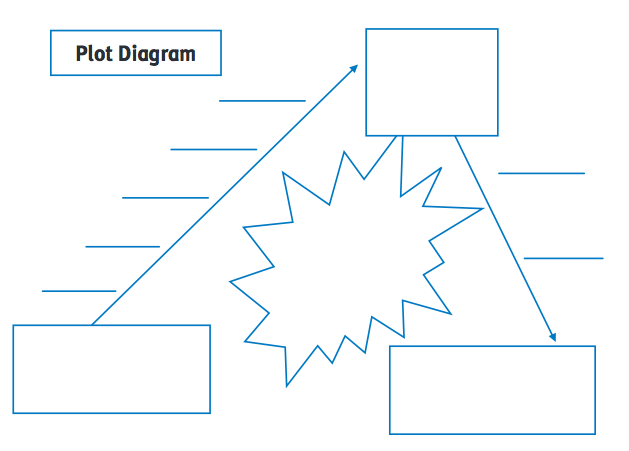 Exposition:Where and when will your story take place? What country/city/year/season?What adjectives will I use to describe my setting? (You must write at least THREE adjectives)What mood will my story have?How will I create this mood?1.2.3.4.Theme:What lesson or morals will by story teach readers?5.Conflict:What is the major conflict or problem in my story?6.Characters:Who will my characters be?How will my characters be described?7.8.Rising Action:What specific events will happen after the problem or conflict is revealed? What events will lead up to the climax?9.Climax: What will happen at the most interesting point in my story?Resolution:What will happen after the climax of my story?How will the story end? How will the conflict be resolved?10.